Niebieski korytarz ekologiczny koryta rzeki Iny i jej dopływów – II i III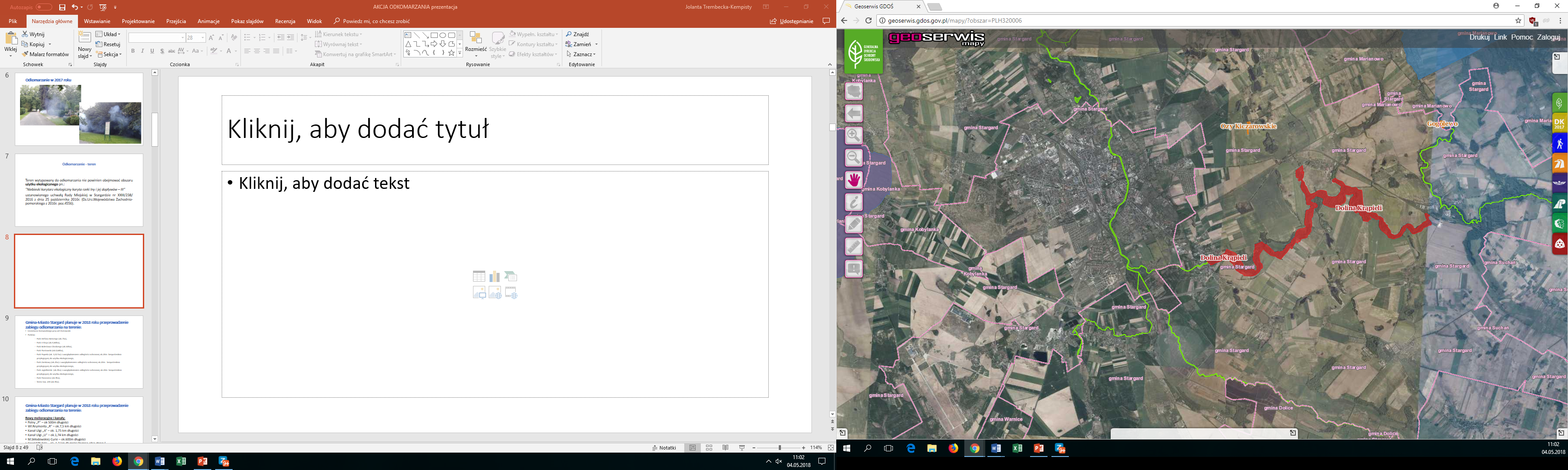 